南旺镇人民政府2022年政府信息公开工作年度报告本报告由南旺镇人民政府按照《中华人民共和国政府信息公开条例》（以下简称《条例》）和《中华人民共和国政府信息公开工作年度报告格式》（国办公开办函〔2021〕30号）要求编制。本报告内容包括总体情况、主动公开政府信息情况、收到和处理政府信息公开申请情况、政府信息公开行政复议和行政诉讼情况、存在的主要问题及改进情况、其他需要报告的事项等六部分内容。本报告所列数据的统计期限自2022年1月1日起至2022年12月31日止。本报告电子版可在“中国·汶上”政府门户网站（http://www.wenshang.gov.cn/）查阅或下载。如对本报告有疑问，请与南旺镇人民政府联系（地址：汶上县南旺镇府前大街181号，联系电话：0537-7154101）。一、总体情况2022年度，在县委、县政府的正确领导下，南旺镇加强政府信息公开工作的组织领导，不断完善政府信息公开配套制度和工作规范，切实丰富政府信息公开的载体和形式，有效满足和保障新形势下公民知情权和监督权。现将信息公开工作情况总结如下：主动公开情况1.主动公开政府信息的数量：2022年全镇通过政府信息公开网站主动公开政府信息35条；通过“活力南旺”微信公众号公开政府信息数为836条。其中，会议公开6条；政策文件公开2条;财政信息2条；应急管理信息6条；政务公开组织管理4条；政务公开基础建设2条；机构职能1条；政府信息公开指南1条；行政权力信息2条；其他法定公开9条；2.主动公开政府信息的主要类别：南旺镇主动公开政务文件及工作动态信息的类别主要包括：机构职能类、规划计划类、行政权力运行公开类、公共服务类、公益事业类、政务公开制度建设类、应急管理类。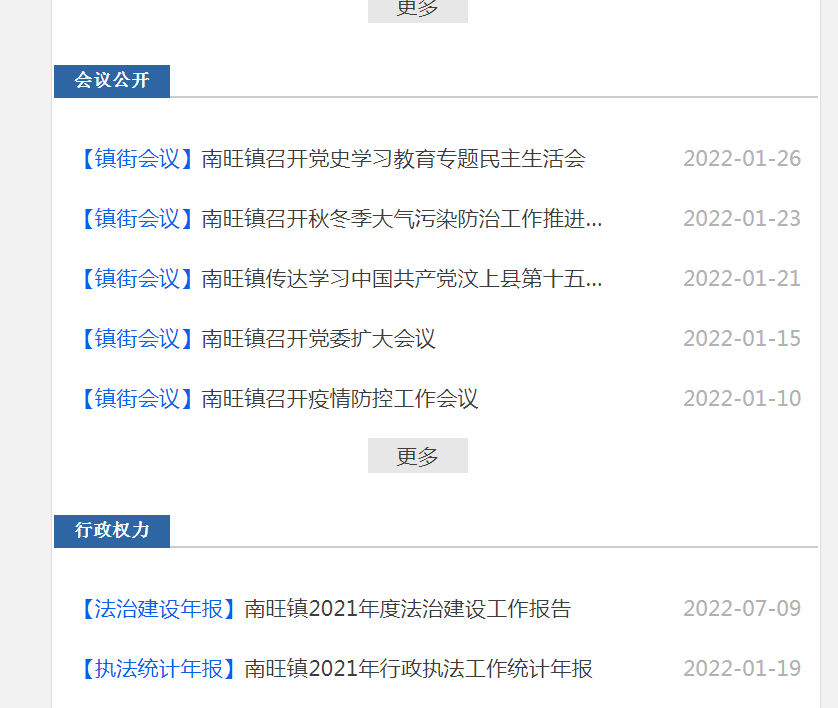 （二）依申请公开情况本年度共收到政府信息公开申请1条，已按法定期限内依法答复，未引起行政诉讼和行政复议。（三）政府信息管理情况一是加强组织领导。为确保信息公开工作落到实处，及时调整了政务公开领导小组，充实了专职工作人员，全面推进、指导、协调、监督全镇信息公开工作，积极与上级对接，形成了上下联动、覆盖面广的信公开网络体系，保证工作的顺利开展。二是加强工作管理。进一步强化政务信息公开审核制度，2022年南旺镇政府相关信息公布，均经过严格和审核程序，做到重点突出，对于人民群众关切事件给与及时公布，不遗漏、不泛化。（四）政府信息公开平台建设情况根据省、市人民政府办公厅关于规范政府信息公开平台建设有关事项的通知要求，进一步规范和完善镇门户网站和微信公众号政务信息公开专栏。线下政务公开平台建设不断完善办事窗口软硬件设施，进一步优化政务服务大厅功能布局和窗口设置，设置自助服务区、咨询等候区，配备自助电脑、打印机、茶水等，利用背景墙和LED屏实时更新宣传标语，提升便民服务效能。服务大厅进行了适老化及无障碍设施改造，大大提升了老年人及残疾人等重点受益群体用户体验。（五）监督保障情况结合县政府办公室工作要求，制定政务公开工作任务清单，明确重点、任务、工作要求和责任科室，做好年度信息公开工作。加强源头管理，完善审核制度，凡不属于条例规定不予公开的情况，一律予以公开。举办2022年度镇政务公开及保密工作培训会，对机关全体干部职工以及下属单位相关工作人员进行政府信息公开、政务新媒体管理及保守国家秘密等知识和技能培训。进一步强化考核，将政务公开标准化规范化建设纳入对机关各科室考核体系。二、主动公开政府信息情况三、收到和处理政府信息公开申请情况四、政府信息公开行政复议、行政诉讼情况五、存在的主要问题及改进情况2022年，我镇政府信息公开工作虽然取得了一定成绩，但依然存在一些不足：一是政策解读质量和精准度仍需提高，解读内容的科学性、可读性，解读形式的多样化、专业化有待提升；二是政务新媒体运营能力存在短板，存在更新不及时、未提供办事服务功能、部分内容表述不精准等问题；三是工作创新能力不足，政务公开促服务、促落实、强监管的好做法、好经验归纳总结不足，高质量的政务信息较少。2023年，我镇将按照二十大报告提出的“转变政府职能，优化政府职责体系和组织结构，推进机构、职能、权限、程序、责任法定化，提高行政效率和公信力”的要求，在不断夯实政务公开工作基础上，进一步明确政务公开事项范围和工作标准，有力推动政府运行高效透明、营商环境持续优化、群众获得感、满意度不断提升。一是拓展公开广度深度，加大政务信息公开力度。增强市场主体、稳就业保就业、公共企事业等企业群众重点关注信息发布的针对性、实效性，以有效有力的信息公开，回应社会关切，最大限度利企惠民，助力监督管理的强化和服务水平的提升。二是提升政策解读质量，推动决策部署走进群众落地落实。更加注重统筹门户网站、政务新媒体等媒体资源，创新运用短视频、图解等多种形式，突出政策解读核心概念、新旧差异、惠民利企举措及享受条件、管理执行标准及注意事项等实质内容，精准传递政策意图。三是增强信息公开服务意识，努力实现行政争议发生率“零”目标。认真贯彻《政府信息公开条例》，增强服务意识，规范高效办理政府信息公开申请，加强对申请人的指导释明和直接沟通，准确了解其诉求，提高答复的及时性、针对性。常态化组织开展政府信息公开培训，进一步提高政府信息公开工作能力和水平。   四是管好用好各类平台资源，为高质量政府公开赋能助力。强化门户网站、微信公众号等公开平台监测、维护，确保内容及时更新、合理分类，杜绝错链、断链和内容混杂。六、其他需要报告的事项（一）我镇本年度无收取信息处理费情况。（二）2022年我镇认真贯彻落实县委县政府工作部署，立足制度建设，拓展服务内容，完善政府信息公开程序，围绕政务公开工作要点，对照工作任务分解表，加大资金投入，加强信息员队伍建设，不断丰富公开内容、拓宽公开形式和渠道，严把公开信息审查、网络维护、实时更新三个关口，切实增强了公开质量和实效，保障了人民群众的知情权、参与权、表达权和监督权。（三）2022年我镇未承办人大代表建议和政协委员提案。（四）2022年，南旺镇积极就深化营商环境、民生保障等领域信息公开，促进我镇高质量全面发展。一是加强组织领导。及时调整充实了政务公开领导小组，做到了领导、机构、人员、经费四到位。二是积极学习最新相关制度。将政务公开制度纳入日常学习、培训计划，向示范单位学习好的经验做法，并积极参加各类政务公开培训，通过学习、交流培训，不断提升政务公开工作水平。三是及时更新。本着方便群众第一时间了解国家的方针政策的原则，我镇政务公开工作非常重视实效性。按照要求，经常性工作定期公开，阶段性工作逐段公开，临时性工作随时公开，动态性内容及时公开。加强对公开信息的跟踪管理，到期的及时更新。四是主动公开为民解忧。主动在公示公告栏目公开政府工作相关信息，并及时通过网站、微信公众号、微信群及时更新进度，将有关工商、民生信息的信息多渠道公开，让南旺镇信息公开更加高效透明。第二十条第（一）项第二十条第（一）项第二十条第（一）项第二十条第（一）项信息内容本年制发件数本年废止件数现行有效件数规章000行政规范性文件000第二十条第（五）项第二十条第（五）项第二十条第（五）项第二十条第（五）项信息内容本年处理决定数量本年处理决定数量本年处理决定数量行政许可355355355第二十条第（六）项第二十条第（六）项第二十条第（六）项第二十条第（六）项信息内容本年处理决定数量本年处理决定数量本年处理决定数量行政处罚000行政强制000第二十条第（八）项第二十条第（八）项第二十条第（八）项第二十条第（八）项信息内容本年收费金额（单位：万元）本年收费金额（单位：万元）本年收费金额（单位：万元）行政事业性收费000（本列数据的勾稽关系为：第一项加第二项之和，等于第三项加第四项之和）（本列数据的勾稽关系为：第一项加第二项之和，等于第三项加第四项之和）（本列数据的勾稽关系为：第一项加第二项之和，等于第三项加第四项之和）申请人情况申请人情况申请人情况申请人情况申请人情况申请人情况申请人情况（本列数据的勾稽关系为：第一项加第二项之和，等于第三项加第四项之和）（本列数据的勾稽关系为：第一项加第二项之和，等于第三项加第四项之和）（本列数据的勾稽关系为：第一项加第二项之和，等于第三项加第四项之和）自然人法人或其他组织法人或其他组织法人或其他组织法人或其他组织法人或其他组织总计（本列数据的勾稽关系为：第一项加第二项之和，等于第三项加第四项之和）（本列数据的勾稽关系为：第一项加第二项之和，等于第三项加第四项之和）（本列数据的勾稽关系为：第一项加第二项之和，等于第三项加第四项之和）自然人商业企业科研机构社会公益组织法律服务机构其他总计一、本年新收政府信息公开申请数量一、本年新收政府信息公开申请数量一、本年新收政府信息公开申请数量1000001二、上年结转政府信息公开申请数量二、上年结转政府信息公开申请数量二、上年结转政府信息公开申请数量0000000三、本年度办理结果（一）予以公开（一）予以公开0000000三、本年度办理结果（二）部分公开（区分处理的，只计这一情形，不计其他情形）（二）部分公开（区分处理的，只计这一情形，不计其他情形）0000000三、本年度办理结果（三）不予公开1.属于国家秘密0000000三、本年度办理结果（三）不予公开2.其他法律行政法规禁止公开0000000三、本年度办理结果（三）不予公开3.危及“三安全一稳定”0000000三、本年度办理结果（三）不予公开4.保护第三方合法权益0000000三、本年度办理结果（三）不予公开5.属于三类内部事务信息0000000三、本年度办理结果（三）不予公开6.属于四类过程性信息0000000三、本年度办理结果（三）不予公开7.属于行政执法案卷0000000三、本年度办理结果（三）不予公开8.属于行政查询事项0000000三、本年度办理结果（四）无法提供1.本机关不掌握相关政府信息0000001三、本年度办理结果（四）无法提供2.没有现成信息需要另行制作0000000三、本年度办理结果（四）无法提供3.补正后申请内容仍不明确0000000三、本年度办理结果（五）不予处理1.信访举报投诉类申请0000000三、本年度办理结果（五）不予处理2.重复申请0000000三、本年度办理结果（五）不予处理3.要求提供公开出版物0000000三、本年度办理结果（五）不予处理4.无正当理由大量反复申请0000000三、本年度办理结果（五）不予处理5.要求行政机关确认或重新出具已获取信息0000000三、本年度办理结果（六）其他处理1.申请人无正当理由逾期不补正、行政机关不再处理其政府信息公开申请0000000三、本年度办理结果（六）其他处理2.申请人逾期未按收费通知要求缴纳费用、行政机关不再处理其政府信息公开申请0000000三、本年度办理结果（六）其他处理3.其他0000000三、本年度办理结果（七）总计（七）总计0000001四、结转下年度继续办理四、结转下年度继续办理四、结转下年度继续办理0000000行政复议行政复议行政复议行政复议行政复议行政诉讼行政诉讼行政诉讼行政诉讼行政诉讼行政诉讼行政诉讼行政诉讼行政诉讼行政诉讼结果维持结果纠正其他结果尚未审结总计未经复议直接起诉未经复议直接起诉未经复议直接起诉未经复议直接起诉未经复议直接起诉复议后起诉复议后起诉复议后起诉复议后起诉复议后起诉结果维持结果纠正其他结果尚未审结总计结果维持结果纠正其他结果尚未审结总计结果维持结果纠正其他结果尚未审结总计 00000 0000 000000